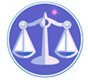 【更新】2018/7/13【編輯著作權者】黃婉玲（建議使用工具列-->檢視-->文件引導模式/功能窗格）（參考題庫~本文只收錄部份頁面,且部份無法超連結其他位置及檔案）《《警察法規申論題庫彙編》共94單元》》【科目】包括。a。另有測驗題【其他科目】。S-link123總索引。01警察&海巡考試。02司法特考&專技考試。03公務人員考試☆★各年度考題★☆　　　　　　　　　　　　　　　　　　　　　　　　　　　　　　　　　　　　　　　　　　　回目錄(5)>>回首頁>>103年(6)10301。（5）103年中央警察大學第24期警正班入學考試。警察法規及行政程序法中央警察大學103年警正班第24期招生考試試題【科目】警察法規及行政程序法　　一、警察使用警槍之正當法律程序為何？警械使用條例第4條之規定，是否具體明確及有無值得檢討之處？請申論之。　　二、涉及行政機關之何種事項不適用行政程序法之規定？在警察實務之人事行政行為與犯罪偵查程序，應如何遵守正當法律程序？請申論之。　　三、依警察職權行使法第7條規定，警察得依法攔停人、車；同法第8條規定，警察得依法攔停汽車。請比較此兩條文規定之授權要件、適用優先順序與執行職權有何差異？　　四、法規命令與行政規則之意義與性質有何差異？「警察機關取締酒醉駕車移置保管車輛注意事項」之發布程序為何？其是否具有外部效力？請申論之。　　　　　　　　　　　　　　　　　　　　　　　　　　　　　　　　　　　　　　　　　　　回目錄(6)>>回首頁>>10302。a（6）103年中央警察大學警佐班第34期(第1、2類)入學考試試題中央警察大學103年警佐班第34期（第1、2類）招生考試試題【科目】警察法規【註】本試題共分兩部分，第一部分為單一選擇題，第二部分為申論題。二、申論題（共50分）　　（一）警察合法使用槍械，如造成第三人傷害，依法各級政府有補償被害人之責任。請依之規定，敘述何謂警察「合法使用槍械」與「非法使用槍械」？並各舉一實例說明其相關之責任？ 　　（二）警察「管束」人民之法定要件為何？警察依法查證人民身分，如遇有顯然無法查證時，依法得將該人民「帶往勤務處所」。請問此二種職權之性質、構成要件、法律效果及執行程序有何差異？ 。107年(6)。106年(8)。105年(5)。104年(7)。103年(6)。102年(6)。101年(6)。100年(8) *。99年(5)。98年(6)。97年(4)。96年(5)。95年(4)。94年(5)。93年(4)。92年(5)。91年(3)。90年(1)。107年(6)。106年(8)。105年(5)。104年(7)。103年(6)。102年(6)。101年(6)。100年(8) *。99年(5)。98年(6)。97年(4)。96年(5)。95年(4)。94年(5)。93年(4)。92年(5)。91年(3)。90年(1)。107年(6)。106年(8)。105年(5)。104年(7)。103年(6)。102年(6)。101年(6)。100年(8) *。99年(5)。98年(6)。97年(4)。96年(5)。95年(4)。94年(5)。93年(4)。92年(5)。91年(3)。90年(1)（1）公務人員升官等考試*。01薦任~警察行政/02簡任~警察行政。106年01。106年02。104年。102年01*。100年01。100年02。98年。96年。94年（2）公務人員特種考試警察人員三等考試*。外事警察人員<外事警察法規與國際公法>。99年。98年。97年*。96年。95年。94年。92年。91年（3）公務人員特種考試警察人員三等考試*。國境警察人員<國境警察法規>。99年。98年。97年。96年*。95年。94年。93年。92年。91年（4）◎公務人員特種考試警察人員考試~*〉三等~各類別*03A〈警察法規〉03B〈警察情境實務〉*〉四等~各類別04B〈警察情境實務概要〉*。行政警察人員04A〈警察法規概要〉◎公務人員特種考試一般警察人員考試~*四等~4C 行政警察人員等〈警察法規概要〉。107年03A。107年03B。107年04A。107年04B。107年04C*。106年03A。106年03B。106年04A。106年04B*。105年03A。105年03B。105年04A。105年04B*。104年03A。104年03B。104年04A。104年04B*。103年03A。103年03B。103年04A。103年04B*。102年03A。102年03B。102年04B*。101年03A。101年03B。101年04B*。100年03A。100年03B。100年04B（5）中央警察大學警正班入學考試*〈警察法規及行政程序法〉。107年。106年。104年。103年。102年。101年*。100年。99年。98年。97年。96年。95年。94年*。93年。92年-1。92年-2。91年。90年（6）中央警察大學警佐班入學考試*（01第1類&03第3類&02第2類）。106年01&02&03。105年01&02*。104年01&02&03。103年01&02*。102年01&02&03。101年01。101年02*。100年01&03。100年02。99年01。99年02*。98年01&03。98年02。97年。96年。95年*。94年。93年01。93年03。92年